Plan 1910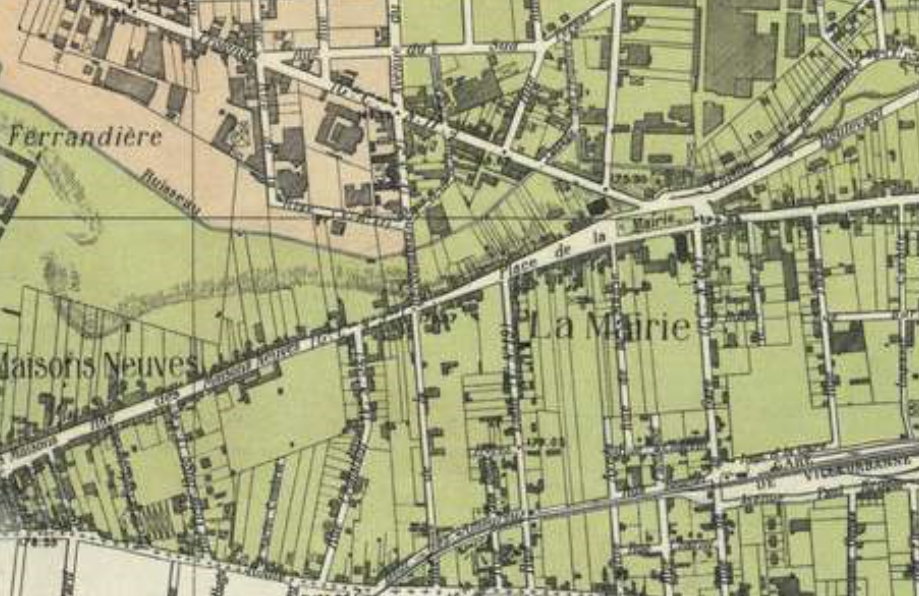 Cadastre 2016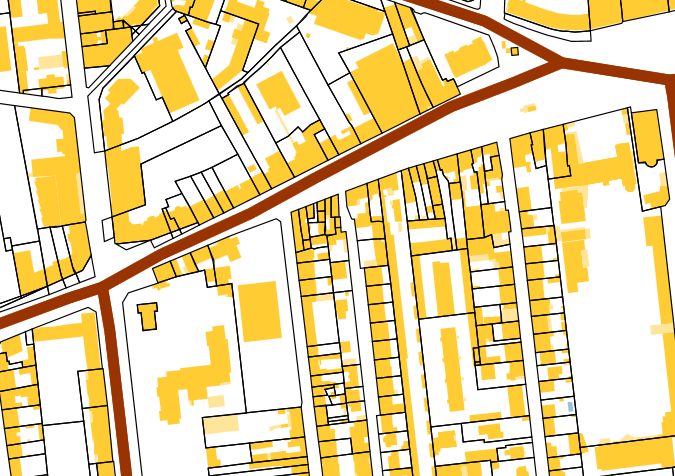 